ПРОЕКТСОВЕТ  ДЕПУТАТОВ ДОБРИНСКОГО МУНИЦИПАЛЬНОГО РАЙОНАЛипецкой области4-я сессия VII-го созываРЕШЕНИЕ08.12.2020г.                                     п.Добринка	                                   № -рсО назначении публичных слушаний«О проекте районного бюджета на 2021 год и на плановый период 2022 и 2023 годов»В соответствии со статьей 28 Федерального закона от 06.10.2003 №131-ФЗ «Об общих принципах организации местного самоуправления в Российской Федерации», руководствуясь Положением «О Порядке организации и проведения публичных слушаний в Добринском муниципальном районе»,  ст.ст.19,27 Устава Добринского муниципального района и учитывая решение постоянной комиссии по экономике, бюджету, муниципальной собственности и социальным вопросам, Совет депутатов Добринского муниципального районаРЕШИЛ:1.Назначить публичные слушания  «О проекте районного бюджета на 2021 год и на плановый период 2022 и 2023 годов» на 22 декабря 2020 года в 10.00 часов. Место проведения слушаний – Большой зал администрации Добринского муниципального района по адресу:п.Добринка, ул.М.Горького,5.2.Утвердить состав организационного комитета по подготовке и проведению публичных слушаний «О проекте районного бюджета на 2021 год и на плановый период 2022 и 2023 годов» (приложение №1).3.Поручить организационному комитету опубликовать проект районного бюджета на 2021 год и на плановый период 2022 и 2023 годов  в районной газете «Добринские вести» (приложение № 2).4.Установить срок подачи предложений и рекомендаций «О проекте районного бюджета на 2021 год и на плановый период 2022 и 2023 годов» до 21 декабря 2020 года.5.Настоящее решение вступает в силу со дня его официального опубликования.Председатель Совета депутатовДобринского муниципального района		                         М.Б.Денисов                                                                                          Приложение № 1                                                                                                    к решению Совета депутатов                                                                                                Добринского муниципального района                                                                                                      от 08.12.2020 г. №  -рс  СОСТАВорганизационного комитета по подготовке и проведению публичных слушаний «О проекте районного бюджета на 2021 год и на плановый 2022 и 2023 годов»                                                                                        Приложение № 2                                                                                              к решению Совета депутатов                                                                                         Добринского муниципального района                                                                                             от 08.12.2020г. №-рс  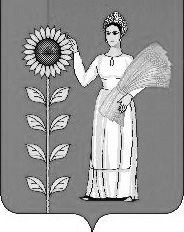 № п/пФамилия, имя, отчествоМесто работы и занимаемая должность1.Неворова Валентина ТихоновнаЗаместитель главы администрации района, начальник управления финансов администрации Добринского муниципального района2.Демидова Галина МихайловнаЗаместитель главы администрации района, председатель комитета экономики  и инвестиционной деятельности администрации Добринского  муниципального района3.Ванина Раиса МихайловнаПредседатель постоянной комиссии по экономике, бюджету,  муниципальной собственности и социальным вопросам4.Гаршина Наталья ВалерьевнаПредседатель контрольно-счетной комиссии Добринского муниципального района5.Гаврилова Клавдия СергеевнаНачальник организационного отдела Совета депутатов Добринского муниципального районаПроект районного бюджета на 2021 год и на плановый 2022 и 2023 годовПроект районного бюджета на 2021 год и на плановый 2022 и 2023 годовПроект районного бюджета на 2021 год и на плановый 2022 и 2023 годовПроект районного бюджета на 2021 год и на плановый 2022 и 2023 годовПроект районного бюджета на 2021 год Проект районного бюджета на 2021 год Проект районного бюджета на 2021 год Проект районного бюджета на 2021 год руб.2021 годДОХОДЫ,всегоДОХОДЫ,всегоДОХОДЫ,всего     859 217 000,79   РАСХОДЫ,всегоРАСХОДЫ,всегоРАСХОДЫ,всего     859 217 000,79   Наименование РазделПодраздел2021 год"Общегосударственные вопросы"01       80 094 053,69   Функционирование высшего должностного лица субъекта Российской Федерации и муниципального образования0102         1 860 065,00   Функционирование законодательных (представительных) органов государственной власти и представительных органов муниципальных образований0103         1 493 725,00   Функционирование Правительства Российской Федерации, высших исполнительных органов государственной власти субъектов Российской Федерации, местных администраций0104       43 455 495,11   Обеспечение деятельности финансовых, налоговых и таможенных органов и органов финансового (финансово-бюджетного) надзора0106       20 200 070,08   Резервные фонды0111         4 200 000,00   Другие общегосударственные вопросы0113         8 884 698,50   "Национальная безопасность и правоохранительная деятельность"03         9 933 375,00   Органы юстиции0304         2 109 175,00   Защита населения и территории от чрезвычайных ситуаций природного и техногенного характера, гражданская оборона0309         7 824 200,00   "Национальная экономика"04       82 063 569,71   Общеэкономические вопросы0401            545 800,00   Сельское хозяйство и рыболовство0405            257 441,00   Транспорт0408         6 000 000,00   Дорожное хозяйство (дорожные фонды)0409       68 584 067,60   Другие вопросы в области национальной экономики0412         6 676 261,11   "Жилищно-коммунальное хозяйство"05         1 430 534,92   Жилищное хозяйство0501            562 534,92   Коммунальное хозяйство0502            868 000,00   "Образование"07     554 951 265,84   Дошкольное образование0701       49 609 775,76   Общее образование0702     437 731 036,08   Дополнительное образование детей0703       42 627 804,00   Молодежная политика0707         5 030 388,00   Другие вопросы в области образования0709       19 952 262,00   "Культура , кинематография "08       82 923 070,00   Культура0801       59 578 367,00   Другие вопросы в области культуры, кинематографии0804       23 344 703,00   "Социальная политика"10       41 330 818,00   Пенсионное обеспечение1001         7 500 000,00   Социальное обеспечение населения1003       17 996 613,00   Охрана семьи и детства1004       12 614 705,00   Другие вопросы в области социальной политики1006         3 219 500,00   Физическая культура и спорт11         1 912 513,63   Массовый спорт1102         1 912 513,63   Средства массовой информации12         4 576 800,00   Периодическая печать и издательства1202         4 576 800,00   Обслуживание государственного и муниципального долга13                1 000,00   Обслуживание государственного внутреннего и муниципального долга1301                1 000,00   Профицит, всегоПрофицит, всегоПрофицит, всего                           -     Проект районного бюджета на плановый период 2022 и 2023 годовПроект районного бюджета на плановый период 2022 и 2023 годовПроект районного бюджета на плановый период 2022 и 2023 годовПроект районного бюджета на плановый период 2022 и 2023 годовруб.2022 год2023 годДОХОДЫ, всегоДОХОДЫ, всего   791 272 795,60       783 460 296,59   РАСХОДЫ, всегоРАСХОДЫ, всего   791 272 795,60       783 460 296,59   Наименование Раздел2022 год2023 год"Общегосударственные вопросы"01     77 744 119,14         74 900 464,60   "Национальная безопасность и правоохранительная деятельность"03       8 133 175,00           8 133 175,00   "Национальная экономика"04   124 866 184,29       100 819 996,10   "Жилищно-коммунальное хозяйство"05          868 000,00              854 000,00   "Охрана окружающей среды"06                         -             1 500 353,19   "Образование"07   448 287 878,79       459 104 757,70   "Культура , кинематография"08     75 923 570,00         73 923 570,00   "Социальная политика"10     40 554 610,00         39 910 780,00   "Физическая культура и спорт"11       1 911 258,38           1 459 200,00   "Средства массовой информации"12       3 500 000,00           3 500 000,00   "Обслуживание государственного и муниципального долга"13              1 000,00                  1 000,00   Условно утвержденные расходы99       9 483 000,00         19 353 000,00   Дефицит , профицит всегоДефицит , профицит всегоДефицит , профицит всегоРАСПРЕДЕЛЕНИЕ АССИГНОВАНИЙ РАЙОННОГО БЮДЖЕТА ПО МУНИЦИПАЛЬНЫМ ПРОГРАММАМ И НЕПРОГРАММНЫМ МЕРОПРИЯТИЯМ НА 2021 ГОД И НА ПЛАНОВЫЙ ПЕРИОД 2022 И 2023 ГОДОВ РАСПРЕДЕЛЕНИЕ АССИГНОВАНИЙ РАЙОННОГО БЮДЖЕТА ПО МУНИЦИПАЛЬНЫМ ПРОГРАММАМ И НЕПРОГРАММНЫМ МЕРОПРИЯТИЯМ НА 2021 ГОД И НА ПЛАНОВЫЙ ПЕРИОД 2022 И 2023 ГОДОВ РАСПРЕДЕЛЕНИЕ АССИГНОВАНИЙ РАЙОННОГО БЮДЖЕТА ПО МУНИЦИПАЛЬНЫМ ПРОГРАММАМ И НЕПРОГРАММНЫМ МЕРОПРИЯТИЯМ НА 2021 ГОД И НА ПЛАНОВЫЙ ПЕРИОД 2022 И 2023 ГОДОВ РАСПРЕДЕЛЕНИЕ АССИГНОВАНИЙ РАЙОННОГО БЮДЖЕТА ПО МУНИЦИПАЛЬНЫМ ПРОГРАММАМ И НЕПРОГРАММНЫМ МЕРОПРИЯТИЯМ НА 2021 ГОД И НА ПЛАНОВЫЙ ПЕРИОД 2022 И 2023 ГОДОВ рублейрублейрублейрублейНаименование 2021 год  2022 год  2023 год Наименование 2021 год  2022 год  2023 год Муниципальная программа Добринского муниципального района "Создание условий для развития экономики Добринского муниципального района на 2019 - 2024 годы"4 576 261,114 313 384,023 757 008,83Подпрограмма "Развитие малого и среднего предпринимательства в Добринском муниципальном районе"405 850,00405 850,00405 850,00Подпрограмма "Развитие потребительского рынка Добринского муниципального района"1 671 800,001 671 800,001 671 800,00Подпрограмма "Развитие кооперации в Добринском муниципальном районе"2 498 611,112 235 734,021 679 358,83Муниципальная программа Добринского муниципального района "Развитие социальной сферы Добринского муниципального района на 2019-2024 годы"142 654 711,63136 037 636,38132 941 748,00Подпрограмма "Духовно- нравственное и физическое развитие жителей Добринского муниципального района"3 555 101,633 553 846,383 101 788,00Подпрограмма "Развитие и сохранение культуры Добринского муниципального района"88 405 882,0083 642 570,0081 642 570,00Подпрограмма "Социальная поддержка граждан, реализация семейно-демографической политики Добринского муниципального района"50 613 728,0048 761 220,0048 117 390,00Подпрограмма "Укрепление общественного здоровья населения Добринского муниципального района"80 000,0080 000,0080 000,00Муниципальная программа Добринского муниципального района "Обеспечение населения Добринского муниципального района качественной инфраструктурой и услугами ЖКХ на 2019-2024 годы"170 874 002,52128 012 236,27113 472 677,46Подпрограмма "Строительство, реконструкция, капитальный ремонт муниципального имущества и жилого фонда Добринского муниципального района"88 012 534,920,003 844 337,00Подпрограмма "Развитие автомобильных дорог местного значения Добринского муниципального района и организация транспортного обслуживания населения"74 584 067,60119 644 236,2785 643 553,27Подпрограмма "Энергосбережение и повышение энергетической эффективности Добринского муниципального района"7 409 400,007 500 000,0021 630 434,00Подпрограмма "Обращение с отходами на территории Добринского муниципального района"868 000,00868 000,002 354 353,19Муниципальная программа Добринского муниципального района "Создание условий для обеспечения общественной безопасности населения и территории Добринского муниципального района на 2019 - 2024 годы"7 824 200,006 024 000,006 024 000,00Подпрограмма "Осуществление мероприятий мобилизационной подготовки, гражданской обороны и защиты населения и территории Добринского муниципального района от чрезвычайных ситуаций природного и техногенного характера"6 576 200,005 671 500,005 671 500,00Подпрограмма "Построение и развитие аппаратно-программного комплекса "Безопасный город"1 248 000,00352 500,00352 500,00Муниципальная программа Добринского муниципального района "Развитие системы эффективного муниципального управления Добринского муниципального района на 2019-2024 годы"66 662 180,1964 622 264,1461 778 609,60Подпрограмма "Развитие кадрового потенциала муниципальной службы, информационное обеспечение и совершенствование деятельности органов местного самоуправления Добринского муниципального района"47 722 733,8346 024 121,8243 180 559,17Подпрограмма "Совершенствование системы управления муниципальным имуществом и земельными участками Добринского муниципального района"        300 000,00   Подпрограмма "Долгосрочное бюджетное планирование, совершенствование организации бюджетного процесса"18 538 446,3618 497 142,3218 497 050,43Подпрограмма "Управление муниципальным долгом Добринского муниципального района"           1 000,00                1 000,00               1 000,00   Подпрограмма "Поддержка социально ориентированных некоммерческих организаций и развитие гражданского общества Добринского муниципального района"        100 000,00             100 000,00           100 000,00   Муниципальная программа Добринского муниципального района "Развитие образования Добринского муниципального района на 2019-2024 годы"455 047 665,84431 706 990,79435 059 968,70Подпрограмма "Развитие системы дошкольного образования"49 402 412,7648 144 804,0048 167 116,00Подпрограмма "Развитие системы общего образования"347 265 536,08332 884 319,03336 214 984,94Подпрограмма "Развитие системы дополнительного образования, организация отдыха и оздоровления детей в каникулярное время"37 338 992,0032 909 543,7632 909 543,76Подпрограмма "Поддержка одаренных детей и их наставников"1 109 463,00909 463,00909 463,00Подпрограмма "Финансовое обеспечение и контроль"19 931 262,0016 858 861,0016 858 861,00Итого по Муниципальным программам847 639 021,29770 716 511,60753 034 012,59Непрограммные расходы районного бюджета1 577 979,5020 556 284,0030 426 284,00ВСЕГО849 217 000,79791 272 795,60783 460 296,59